Reitsportgemeinschaft Sudwalder Land e.V. 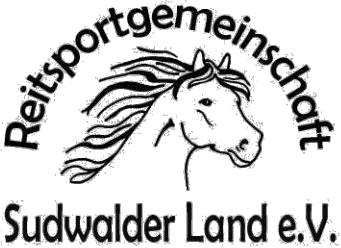 Menninghausen 227257 SudwaldeAufnahmeantragIch/Wir beantrage/n die Aufnahme in die Reitsportgemeinschaft Sudwalder Land e.V.Nachname:	Vorname:  	Geburtsdatum:	Straße:  	PLZ; Wohnort:  	Freiwillige Angaben:Telefon:	E-Mail-Adresse:  	Erziehungsberechtigte:  	Jahresbeitrag:	O 18,00 € Kinder (Minderjährige)O 25,00 € Erwachsene O  50,00 € Familien                                     (› Bitte alle Namen mit Geburtsdatum aufschreiben ggf.                                         auf der    Rückseite, es gelten nur minderjährige Kinder)Bankeinzug laut SEPA – LastschriftmandatIch ermächtige den Verein hiermit widerruflich die Beitragszahlung bei Fälligkeit von meinem Konto mittels Lastschrift einzuziehen. Zugleich weise ich mein Kreditinstitut an, die von der RSG Sudwalder Land e.V. auf mein Konto gezogene Lastschrift einzulösen. Ich kann innerhalb von 8 Wochen, beginnend mit dem Belastungsdatum, die Erstattung des belasteten Betrages verlangen. Es gelten die mit dem Kreditinstitut vereinbarten Bedingungen.Gläubiger- Identifikationsnummer: DE10ZZZ00000211443 Mandatsreferenznummer = MitgliedsnummerDer Beitragseinzug erfolgt jährlich zum 1. Montag im April. Fällt dieser nicht auf einen Bankarbeitstag, erfolgt der Einzug am unmittelbar darauffolgenden Bankarbeitstag.Kontoinhaber:	Nr.:  	bei der	mit der Bankleitzahl:  	IBAN	BIC  	 	,  		 	(Ort)	(Datum)	(Unterschrift des Kontoinhabers, falls abweichend)O	Mit meiner Unterschrift erkenne ich die Satzung und Ordnungen des Vereins in der jeweils gültigen Fassungan.O Die auf den Seiten 4 und 5 abgedruckten Informationspflichten gemäß Artikel 13 bis 14 DSGVO habe ich gelesen und zur Kenntnis genommen. 	,  		 	(Ort)	(Datum)	(Unterschrift)Ort, Datum Unterschriften der gesetzlichen Vertreter bei Minderjährigen bzw. GeschäftsunfähigenReitsportgemeinschaft Sudwalder Land e.V. 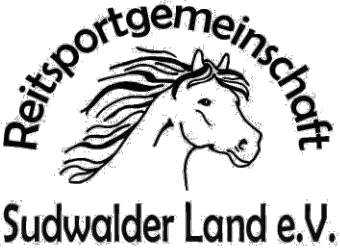 Menninghausen 227257 SudwaldeO Ich bin damit einverstanden, dass die vorgenannten Kontaktdaten (Namen, Vornamen, Geburtsdaten, Telefonnummern, Adressen, E-Mail-Adressen) zu Vereinszwecken durch den Verein genutzt und hierfür auch an andere Mitglieder des Vereins (z.B. zur Bildung von Fahrgemeinschaften, bei Teilnahme an Meisterschaften, Turnieren, anderen Sportveranstaltungen sowie an Lehrgangs- und Schulungsmaßnahmen) weitergegeben werden dürfen.Mir ist bekannt, dass die Einwilligung in die Datenverarbeitung der vorbenannten Angaben freiwillig erfolgt und jederzeit durch mich ganz oder teilweise mit Wirkung für die Zukunft widerrufen werden kann.Ort, Datum, Unterschrift der gesetzlichen Vertreter bei Minderjährigen bzw. GeschäftsunfähigenEinwilligung in die Veröffentlichung von PersonenbildnissenIch willige ein, dass Fotos und Videos von meiner Person bei sportlichen Veranstaltungen und zur Präsentation des Vereins angefertigt und in folgenden Medien veröffentlicht werden dürfen:O Homepage des VereinsO Facebook- Seite des VereinsO	YouTube  (z.B. Präsentation des Vereins, >>Nicht gelistet: Das Video lässt sich nicht über Suchen finden)O regionale Presseerzeugnisse (z.B. Sulinger Kreiszeitung)Ich bin darauf hingewiesen worden, dass die Fotos und Videos mit meiner Person bei der Veröffentlichung im Internet oder in sozialen Netzwerken weltweit abrufbar sind. Eine Weiterverwendung und/oder Veränderung durch Dritte kann hierbei nicht ausgeschlossen werden. Soweit die Einwilligung nicht widerrufen wird, gilt sie zeitlich unbeschränkt. Die Einwilligung kann mit Wirkung für die Zukunft widerrufen werden. Der Widerruf der Einwilligung muss in Textform (Brief oder per Mail) gegenüber dem Verein erfolgen. Eine vollständige Löschung der veröffentlichten Fotos und Videoaufzeichnungen im Internet kann durch die Reitsportgemeinschaft Sudwalder Land e.V. nicht sichergestellt werden, da z.B. andere Internetseiten die Fotos und Videos kopiert oder verändert haben könnten.Die Reitsportgemeinschaft Sudwalder Land e.V. kann nicht haftbar gemacht werden für Art und Form der Nutzung durch Dritte wie z. B. für das Herunterladen von Fotos und Videos und deren anschließender Nutzung und Veränderung.Ich wurde ferner darauf hingewiesen, dass trotz meines Widerrufs Fotos und Videos von meiner Person im Rahmen der Teilnahme an öffentlichen Veranstaltungen des Vereins gefertigt und im Rahmen der Öffentlichkeitsarbeit veröffentlicht werden dürfen.Ort, Datum, Unterschrift der gesetzlichen Vertreter bei Minderjährigen bzw. GeschäftsunfähigenReitsportgemeinschaft Sudwalder Land e.V. 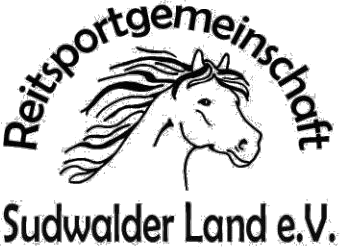 Menninghausen 227257 SudwaldeBei Minderjährigen bzw. Geschäftsunfähigen:Bei Minderjährigen, die das 14. Lebensjahr vollendet haben, ist neben der Einwilligung des Minderjährigen auch die Einwilligung des/der gesetzlichen Vertreter erforderlich.Ich/Wir habe/haben die Einwilligungserklärung zur Veröffentlichung der Personenbilder und Videoaufzeichnungen zur Kenntnis genommen und bin/sind mit der Veröffentlichung einverstanden.Vor- und Nachname/n des/der gesetzlichen Vertreter/s:Datum und Unterschrift des/der gesetzlichen Vertreter/s:Der Widerruf ist zu richten an: Reitsportgemeinschaft Sudwalder Land e.V. Nicole Lukat Albringhausen 44, 27211 BassumE-Mail: rsg.sudwalder.land.ev@gmx.deReitsportgemeinschaft Sudwalder Land e.V.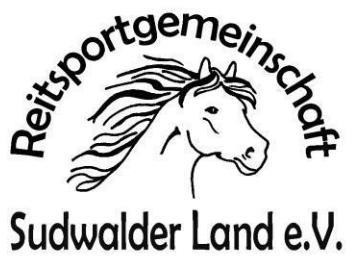 Menninghausen 2 27257 SudwaldeInformationspflichten nach Artikel 13 und 14 DSGVONach Artikel 13 und 14 EU-DSGVO hat der Verantwortliche einer betroffenen Person, deren Daten er verarbeitet, die in den Artikeln genannten Informationen bereit zu stellen. Dieser Informationspflicht kommt dieses Merkblatt nach.Namen und Kontaktdaten des Verantwortlichen sowie gegebenenfalls seiner Vertreter:RSG Sudwalder Land e.V. Menninghausen 227257 Sudwaldegesetzlich vertreten durch den Vorstand nach § 26 BGBNicole LukatAlbringhausen 4427211 BassumE-Mail: rsg.sudwalder.land.ev@gmx.deZwecke, für die personenbezogenen Daten verarbeitet werden:Die personenbezogenen Daten werden für die Durchführung des Mitgliedschaftsverhältnisses verarbeitet (z.B. Einladung zu Versammlungen, Beitragseinzug, Organisation des Sportbetriebes).Ferner werden personenbezogene Daten zur Teilnahme am Wettkampf-, Turnier- und Spielbetrieb der Landesfachverbände an diese weitergeleitet.Darüber hinaus werden personenbezogene Daten im Zusammenhang mit sportlichen Ereignissen einschließlich der Berichterstattung hierüber auf der Internetseite des Vereins, in Auftritten des Vereins in Sozialen Medien sowie auf Seiten der Fachverbände veröffentlicht und an lokale, regionale und überregionale Printmedien übermittelt.Rechtsgrundlagen, auf Grund derer die Verarbeitung erfolgt:Die Verarbeitung der personenbezogenen Daten erfolgt in der Regel aufgrund der Erforderlichkeit zur Erfüllung eines Vertrages gemäß Artikel 6 Abs. 1 lit. b) DSGVO. Bei den Vertragsverhältnissen handelt es sich in erster Linie um das Mitgliedschaftsverhältnis im Verein.Werden personenbezogene Daten erhoben, ohne dass die Verarbeitung zur Erfüllung des Vertrages erforderlich ist, erfolgt die Verarbeitung aufgrund einer Einwilligung nach Artikel 6 Abs. 1 lit. a) i.V.m. Artikel 7 DSGVO.Die Veröffentlichung personenbezogener Daten im Internet oder in lokalen, regionalen oder überregionalen Printmedien erfolgt zur Wahrung berechtigter Interessen des Vereins (vgl. Artikel 6 Abs. 1 lit. f) DSGVO). Das berechtigte Interesse des Vereins besteht in der Information der Öffentlichkeit durch Berichtserstattung über die Aktivitäten des Vereins. In diesem Rahmen werden personenbezogene Daten einschließlich von Bildern der Teilnehmer zum Beispiel im Rahmen der Berichterstattung über sportliche Ereignisse des Vereins veröffentlicht.Die Empfänger oder Kategorien von Empfängern der personenbezogenen Daten:Personenbezogene Daten der Mitglieder, die am Reit- und Wettkampfbetrieb der Landesfachverbände teilnehmen, werden zum Erwerb einer Lizenz oder sonstiger Teilnahmeberechtigung an den jeweiligen Landesfachverband weitergegeben.Die Daten der Bankverbindung der Mitglieder werden zum Zwecke des Beitragseinzugs an das Bankinstitut Sparkasse Osterode am Harz weitergeleitet.Reitsportgemeinschaft Sudwalder Land e.V.Menninghausen 2 27257 SudwaldeDie Dauer, für die die personenbezogenen Daten gespeichert werden oder, falls dies nicht möglich ist, die Kriterien für die Festlegung der Dauer:Die personenbezogenen Daten werden für die Dauer der Mitgliedschaft gespeichert. Mit Beendigung der Mitgliedschaft werden die Datenkategorien gemäß den gesetzlichen Aufbewahrungsfristen weitere zehn Jahre vorgehalten und dann gelöscht. In der Zeit zwischen Beendigung der Mitgliedschaft und der Löschung wird die Verarbeitung dieser Daten eingeschränkt.Bestimmte Datenkategorien werden zum Zweck der Vereinschronik im Vereinsarchiv gespeichert. Hierbei handelt es sich um die Kategorien Vorname, Nachname, besondere sportliche Erfolge oder Ereignisse, an denen die betroffene Person mitgewirkt hat. Der Speicherung liegt ein berechtigtes Interesse des Vereins an der zeitgeschichtlichen Dokumentation von sportlichen Ereignissen und Erfolgen und der jeweiligen Zusammensetzung der Mannschaften zugrunde.Alle Daten der übrigen Kategorien (z.B. Bankdaten, Anschrift, Kontaktdaten) werden mit Beendigung der Mitgliedschaft gelöscht.Der betroffenen Person stehen unter den in den Artikeln jeweils genannten Voraussetzungen die nachfolgenden Rechte zu:das Recht auf Auskunft nach Artikel 15 DSGVO,das Recht auf Berichtigung nach Artikel 16 DSGVO,das Recht auf Löschung nach Artikel 17 DSGVO,das Recht auf Einschränkung der Verarbeitung nach Artikel 18 DSGVO,das Recht auf Datenübertragbarkeit nach Artikel 20 DSGVO,das Widerspruchsrecht nach Artikel 21 DSGVO,das Recht auf Beschwerde bei einer Aufsichtsbehörde nach Artikel 77 DSGVOdas Recht, eine erteilte Einwilligung jederzeit widerrufen zu können, ohne dass die Rechtmäßigkeit der aufgrund der Einwilligung bis zum Widerruf erfolgten Verarbeitung hierdurch berührt wird.Die Quelle, aus der die personenbezogenen Daten stammen:Die personenbezogenen Daten werden grundsätzlich im Rahmen des Erwerbs der Mitgliedschaft erhoben.Ende der InformationspflichtQuelle:LSB-Leitfaden Datenschutz-Grundverordnung,Anlage 4 InformationspflichtenAnlage 5 EinwilligungLandesSportBund Niedersachsen e.V. Ferdinand-Wilhelm-Fricke-Weg 1030169 Hannover1. Vorsitzende:2. Vorsitzende:                                                   Gläubiger- Identifikationsnummer:Nicole LukatJenni Röder	DE10ZZZ00000211443Albringhausen 4427211 Bassum           rsg.sudwalder.land.ev@gmx.de	                                       www.rsg-sudwalderland.de1. Vorsitzende:2. Vorsitzende:                                                                Gläubiger- Identifikationsnummer:Nicole Lukat Jenni Röder	DE10ZZZ00000211443Albringhausen 4427211 Bassum           rsg.sudwalder.land.ev@gmx.de	                                       www.rsg-sudwalderland.de1. Vorsitzende:2. Vorsitzende:                                                                Gläubiger- Identifikationsnummer:Nicole LukatJenni Röder	DE10ZZZ00000211443Albringhausen 4427211 Bassum            rsg.sudwalder.land.ev@gmx.de	                                       www.rsg-sudwalderland.de1. Vorsitzende:2. Vorsitzende:                                                   Gläubiger- Identifikationsnummer:Nicole LukatJenni Röder	DE10ZZZ00000211443Albringhausen 4427211 Bassum           rsg.sudwalder.land.ev@gmx.de	                                       www.rsg-sudwalderland.de1. Vorsitzende:2. Vorsitzende:                                                                Gläubiger- Identifikationsnummer:Nicole Lukat Jenni Röder	DE10ZZZ00000211443Albringhausen 4427211 Bassum           rsg.sudwalder.land.ev@gmx.de	                                        www.rsg-sudwalderland.de